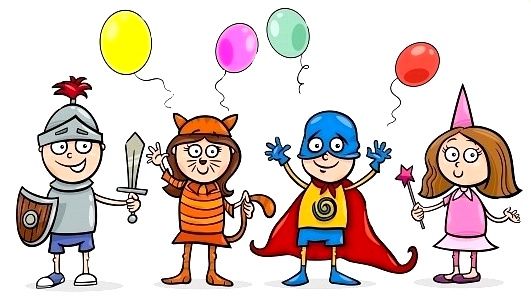 „Itt a farsang, áll a bál!”Kedves Leendő Elsős Gyerekek!Készültünk nektek egy kis meglepetéssel.Ha kíváncsiak vagytok rá, gyertek be a Csikibe!A portán átvehetitek, ha bemondjátok a jelszót!Jelszó: Elsős leszek!Küldjetek képet az elsosleszek@csikisuli.com címre!A fotókat február 16-ig várjuk.További ötletekkel találtok honlapunkon: www.csikisuli.net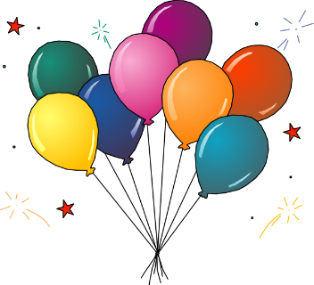 Gazdagrét-Csíkihegyek Általános Iskola